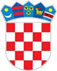      REPUBLIKA HRVATSKAMINISTARSTVO PRAVOSUĐAZagreb, 25. siječnja 2019.			IBAN HR1210010051863000160						Matični broj	0377449						Šifra djel.	8411						Broj RKP	3130						OIB		26635293339BILJEŠKEUZ IZVJEŠTAJ O RASHODIMA PREMA FUNKCIJSKOJ KLASIFIKACIJI 01.01. – 31.12.2018. GODINEBILJEŠKA BROJ 1.AOP – 003Izvršna i zakonodavna tijela u iznosu 		236.314.487 knAOP – 024	JAVNI RED I SIGURNOSTobuhvaća sudove u iznosu			101.218.548 knobuhvaća zatvore u iznosu			  29.606.237 knUKUPNO:						367.139.272 knIznos je prikazan u PR-RAS-u na AOP-u 630.GLAVNI TAJNIKmr.sc. Daniela Petričević Golojuh     REPUBLIKA HRVATSKAMINISTARSTVO PRAVOSUĐAZagreb, 25. siječnja 2019.			IBAN HR1210010051863000160						Matični broj	0377449						Šifra djel.	8411						Broj RKP	3130						OIB		26635293339BILJEŠKEUZ PROMJENE U VRIJEDNOSTIMA I OBUJMU IMOVINE I OBVEZA ZA RAZDOBLJE 01.01. – 31.12.2018. GODINEBILJEŠKA BROJ 1.Ukupno smanjenje preneseno Rješenjima neproizvedene dugotrajne imovine (oprema, računala i sl.) na korisnike iznosi 10.634.198,00 kn.								GLAVNI TAJNIK							mr.sc. Daniela Petričević GolojuhPRIVITAK: - Pregled Rješenja po korisnicima   REPUBLIKA HRVATSKAMINISTARSTVO PRAVOSUĐAZagreb, 25. siječnja 2019.			IBAN HR1210010051863000160						Matični broj	0377449						Šifra djel.	8411						Broj RKP	3130						OIB		26635293339BILJEŠKEUZ IZVJEŠTAJ O PRIHODIMA I RASHODIMA, PRIMICIMA I IZDACIMA ZA RAZDOBLJE 01.01. – 31.12.2018. GODINEBILJEŠKA BROJ 1.AOP – 001	PRIHODI POSLOVANJAOstvareni prihodi poslovanja iznose 369.157.097 kn, a veći su u odnosu na 2017. za 0,2%. Osim prihoda iz proračuna sadrže i sljedeće:AOP-031-prihodi od igara na sreću						  2.014.345 knAOP-045-pomoći iz inozemstva						60.654.605 knAOP-057-pomoći od izvanproračunskih korisnika-HZZ			     397.611 knAOP-081-prihodi iz dobiti lutrije						       94.639 knAOP-111-prihodi od pravosudnih i dr. ispita					  2.190.151 knAOP-118-prihodi za naknade poslodavcu zbog nezapošljavanja osoba s invaliditetom							       	     119.214 knAOP-123-vlastiti prihodi							     346.229 knAOP-136-ostali prihodi							     571.440 knUkupno:								 	66.388.234 knVlastiti prihodi sastoje se od:Prihoda od prodaje proizvoda i robe (čajna kuhinja) u iznosu od 								       38.635 knPrihoda od zakupa u iznosu od 					     307.594 knUkupno:									     346.229 knBILJEŠKA BROJ 2.AOP – 130	PRIHODI IZ NADLEŽNOG PRORAČUNAOvi prihodi ostvareni su u iznosu od 303.285.688 kn.AOP – 132 	Prihodi iz nadležnog proračuna za financiranje rashoda poslovanja u iznosu od 			237.984.813 knAOP – 133	Prihodi iz nadležnog proračuna za financiranje rashoda za nabavu nefinancijske imovine u iznosu od 	  65.300.875 knNapomena:Izvršenje Državne riznice na dan 31.12.2018. u odnosu na Glavnu knjigu razlikuje se za:BILJEŠKA BROJ 3.	- Rashodi poslovanjaOdnosi se na rashode poslovanja iskazane na AOP-u 148 u iznosu 252.231.719 kn.Na AOP-u 149 iskazana je skupina konta 31 – Rashodi za zaposlene u iznosu 91.907.324 kn. U odnosu na prethodnu godinu uslijedilo je povećanje zbog većeg broja novozaposlenih u odnosu na iskazano stanje početkom godine. Na početku 2018. bilo je 707 zaposlenih, a na kraju izvještajnog razdoblja 775 (stvarno novozaposlenih 114). Na AOP-u 160 iskazani su materijalni rashodi u iznosu 150.902.291 kn i manji su u odnosu na 2017. Na ovom AOP-u posebno se ističu:AOP-162	Službena putovanja – koja su u odnosu na prethodnu godinu povećana za 6%. Veći trošak učinjen je putovanjem pravosudnih policajaca, odlaskom na sjednice Vijeća Europe, Europske komisije, kontrola probacijskih ureda po RH, obilaskom zatvorskih institucija i dr. Osim dnevnica na ovom AOP-u evidentirani su smještaji u hotelima (tuzemstvo-inozemstvo), te prijevoz (avio karte i dr.), a u 2018. održana je ministarska konferencija VE u Šibeniku koje u 2017. nije bilo. AOP-163	Naknade za prijevoz, rad na terenu i odvojeni život		Trošak za ovom AOP-u povećan je analogno povećanju broja zaposlenih.AOP-164	Stručno usavršavanje zaposlenika	Na ovom AOP-u iskazani su troškovi učenja stranih jezika dužnosnika, tečaji prve pomoći i dr.AOP-167	Uredski materijal – u odnosu na 2017. povećan je za 16%.		Na ovom AOP-u iskazane su veće higijenske potrebe zatvorenika, veća potrošnja tonera, stručna literatura i dr.AOP-170	Materijal i dijelovi za tekuće investicijsko održavanje – veći troškovi u odnosu na prethodnu godinu odnose se na popravke kod korisnika (DORH, ŽDO Pula, ODO Bjelovar, Kaznionica Požega).AOP-176	Usluge tekućeg investicijskog održavanja – veće su za 11,4%, posebno se ističu troškovi Probacijskih ureda, popravci na zgradi u Vukovarskoj 49 (održavanje telefonske centrale, servis kotlovnice i dr.).AOP-177	Usluge promidžbe i informiranja – veće su u odnosu na 2017., a troškovi se odnose na objavu oglasa u Narodnim novinama, praćenje globalnih i lokalnih portala (medija), RTV-pristojba, tečajeva za Projekt zemljišnih knjiga i dr.AOP–188	Reprezentacija – troškovi su povećani zbog ugošćavanja prilikom posjeta stranih delegacija Ministarstvu pravosuđa, a posebno zbog organiziranja ministarske konferencije VE u Šibeniku.BILJEŠKA BROJ 4.AOP-341	Rashodi za nabavu nefinancijske imovine – iznose 114.907.553 kn i veći su u odnosu na 2017. za 1,5%.AOP-354	Posebno se ističe AOP-354 – Rashodi za nabavu proizvedene dugotrajne imovine u iznosu 65.719.481 kn. Posebno se ističe AOP 363 –oprema za održavanje i zaštitu (klima uređaji, pištolji, izrada rešetaka i metalnih vrata u Kaznionici Glina, Lepoglavi i dr.) Oprema za održavanje i zaštitu postavljena je još u ŽS Karlovac, ŽS Sisak, OS Šibenik i dr.Isto tako je prikazano na AOP-u 365 – instrumenti, uređaji i strojevi, a posebno se ističe Zatvor u Zagrebu (perilica posuđa, te stroj za ljepljenje za Kaznionicu u Lepoglavi).AOP-382	Nematerijalna proizvedena imovina iskazana u iznosu 37.706.289 kn odnosi se na nabavu licenci za Projekt –pretvaranje govora u tekst – na sudovima.BILJEŠKA BROJ 5.Na AOP-u 289 prikazan je prihod od prodaje nefinancijske imovine, a sastoji se od:prodaje mobitela, laptopa i dr. državnim dužnosnicima u iznosu 198,00 kn.	BILJEŠKA BROJ 6.	VIŠAK I MANJAK PRIHODA I PRIMITAKAAOP-631	VIŠAK PRIHODA I PRIMITAKA	Na ovom AOP-u iskazan je višak prihoda i primitaka u iznosu 2.018.023 kn.AOP-633	VIŠAK PRIHODA I PRIMITAKA – PRENESENI	Preneseni višak iz ranijih godina iznosi ukupno 513.543 kn.AOP-635	VIŠAK PRIHODA I PRIMITAKA RASPOLOŽIV U SLJEDEĆEM RAZDOBLJU	Ukupan višak raspoloživ u sljedećem razdoblju iznosi 2.531.566 kn.Napomena:									GLAVNI TAJNIK								mr.sc. Daniela Petričević Golojuh   REPUBLIKA HRVATSKAMINISTARSTVO PRAVOSUĐAZagreb, 25. siječnja 2019.			IBAN HR1210010051863000160						Matični broj	0377449						Šifra djel.	8411						Broj RKP	3130						OIB		26635293339B I L J E Š K EUZ BILANCU SA STANJEM 31.12.2018. GODINEBILJEŠKA BROJ 1.AOP – 001	IMOVINA	Prikazuje imovinu u iznosu 334.050.871 kn.AOP – 002	NEFINANCIJSKA IMOVINA – u iznosu 305.476.526 kn odnosi se posebno na:AOP-005	Nematerijalna imovina – koja je u odnosu na 2017. povećana za 17,7%. Razlog tome je povećanje nabave licenci na kontu 0123100 (Combis, Comping, Omega).AOP-007	Proizvedena dugotrajna imovina – u iznosu 216.365.154 kn posebno su zastupljeni poslovni objekti na AOP-u 010 u iznosu 140.324.564 kn, a odnosi se na ulaganje u zgradu Kennedyev trg i zgradu Ilica-Selska-Trg pravde.AOP-015,016,017,021 – povećani su zbog nabave informatičke opreme za potrebe sudova, zatvora, odvjetništava i dr., nabave namještaja, HT opreme, klima uređaja i dr. te Ministarstva pravosuđa za korisnike (sudovi, zatvori odvjetništva), što je Rješenjima o besplatnom prijenosu i učinjeno.AOP-025	Prijevozna sredstva u cestovnom prometu – do povećanja u odnosu na 2017. došlo je nabavom osobnog automobila BMW X6 za potrebe Ministarstva pravosuđa, a po Odluci Vlade RH.AOP-042	Ulaganje u računalne programe – povećanje od 74,4% u odnosu na 2017. nastalo je nabavom računalne opreme za potrebe samog Ministarstva, ali i korisnika (sudovi, odvjetništva, zatvori). Posebno se ističe nabava od IBM, Ericsson, Omega, te Newton-govor u tekst (Projekt proveden na sudovima).AOP-051	Dugotrajna nefinancijska imovina u pripremi	Na ovom AOP-u obuhvaćeni su AOP-i 052 i 053 građevinski objekti i postrojenja u pripremi:1. 	 Kod građevinskih objekata investicije koje su u tijeku odnose se na:			-Županijski sud u Zagrebu (dizalo)			-Vrhovni sud RH (uređenje dvorišne zgrade)			-Županijski sud u Varaždinu (sanacija zgrade)			-ODO Rijeka (sanacija krova)			-Općinski sud u Gospiću (sustav grijanja)			-Općinski građanski sud u Zagrebu (Palača pravde)Kod postrojenja zastupljenost se odnosi na nabavu računalne opreme za korisnike (Projekt pretvaranja govora u tekst), računala se isporučju po odrađenoj edukaciji.AOP-058	Proizvedena kratkotrajna imovina – smanjena je u odnosu na 2017. jer je dio odora i opreme za pravosudnu policiju isporučen prema zahtjevima zatvora i kaznionica u 2018., a manji dio je isporučen u 2019.BILJEŠKA BROJ 2.AOP-063	FINANCIJSKA IMOVINA - iznosi 28.574.345 kn. Najvećim dijelom u prikazanoj financijskoj imovini sudjeluju:AOP-140	Potraživanja za prihode poslovanja - u iznosu 5.615.332 kn prikupljeni od pravosudnih, javnobilježničkih, igara na sreću i dr. ispita, te vlastitih prihoda (čajna kuhinja, zakup).AOP-157	Potraživanja od prodaje nefinancijske imovine - u iznosu 11.822.789 kn odnose se na otkup stanova iz ranijih godina.AOP-158	Rashodi budućih razdoblja – u iznosu 9.067.076 kn odnose se na 13. plaćanje. Posebno se ističe plaća 12/2018, zakupnine, režijski troškovi, naknada prijevoza za zaposlene i dr.BILJEŠKA BROJ 3.AOP-163	Na ovom AOP-u iskazane su obveze u iznosu 14.216.821 kn čije je dospijeće u 2019. Nepodmirenih obveza na dan 31.12.2018. Ministarstvo pravosuđa nema. U spomenutom iznosu najviše se ističu rashodi za zaposlene – plaća 12/2018 isplaćena u 1/2019., materijalni rashodi s većim učešćem računalnih usluga, te režijskih troškova.AOP-172	Obvezeza naknade građanima i kućanstvima	Na ovom AOP-u iskazana je obveza u iznosu 237.541 kn, a odnosi se na neutemeljena uhićenja pritvorenika.AOP-174	Ostale tekuće obveze u iznosu 961.471 kn većim dijelom se odnose na obveze HZZO-a koje se refundiraju, a dospijeće im je u 2019. te obveze za predujmove EU-a (Programi Unije).AOP-175	Obveze za nabavu nefinancijske imovine u iznosu 305.059 kn odnose se na nabavu namještaja i dodatna ulaganja na objektima.BILJEŠKA BROJ 4.REZULTAT POSLOVANJAOstvareni višak na dan 31. prosinca 2018. iznosi ukupno 2.531.566 kn, a sastoji se od:AOP-233	Višak prihoda poslovanja u iznosu +3.246.905 kn – konto 92211.AOP-238	Manjak prihoda od nefinancijske imovine u iznosu -715.339 kn – konto 92222.AOP-244 i AOP-245	- Na ovim AOP-ima iskazano je vanbilančno stanje u iznosu   2.364.567.713 kn, a odnosi se na:			  -tuđu imovinu				       16.798 kn			  -garancije dobavljača			16.381.584 kn			  -nabavljena vozila (leasing) MP		     175.000 kn			  -nabavljena vozila (leasing) korisnici	  7.060.752 kna najveći dio u iznosu 2.340.933.579 kn odnosi se na potencijalne obveze po osnovi sudskih sporova u tijeku.									GLAVNI TAJNIK								Mr.sc. Daniela Petričević GolojuhRAZLIKA IZVRŠENJE GK I RIZNICE 01.01.2018. - 31.12.2018.RAZLIKA IZVRŠENJE GK I RIZNICE 01.01.2018. - 31.12.2018.RAZLIKA IZVRŠENJE GK I RIZNICE 01.01.2018. - 31.12.2018.41-A576241IGRE NA SREĆU - PRIHOD U 2018.-1.101.357,0731-A629000VLASTITI PRIHODI - 7129 -164,7943-A629000ISPITI ZA STEČ.UPRAVITELJA - PRIHOD NA 5673-73.275,5543-A629000PRAVOSUDNI I OSTALI ISPITI - 5665-209.334,5952-A629000VOLONTERI - PRIHOD U 2018.-228.857,0611-A629000MISIJA-IZASLANI-ZATV.IZ DEVIZNIH SRED.-553.440,3911-A629000MICROTEAM - DVA PUTA PLAĆEN IZLAZNI RAČUN 48/2018-127,0011-K629022NAPLATA GARANCIJE-JURCON PROJEKT-PRIHOD NA 9750 -18.000,0011-K630103PRODAJA-TELEFONI - PRIHOD NA 9750-198,0031-T544089TWINNING-LATVIJA-PRIHOD U 2018.-161.178,84RAZLIKA -2.345.933,29KOREKCIJA VIŠKA/MANJKA U 2018KOREKCIJA VIŠKA/MANJKA U 2018KOREKCIJA VIŠKA/MANJKA U 2018KOREKCIJA VIŠKA/MANJKA U 2018VIŠAK39.674,9810.174,98UR-3692/17 MORH 12/17-trošak u 2017-refundacija.u 2018.VIŠAK39.674,9829.500,00UR-8659/17 -ZNS-UP.05.1.2.01.0009-trošak u 2017.-refund.u 2018.MANJAK248,64248,64KOREKCIJA PS 2017.- LUTRIJSKA SREDSTVA - KAMATEPrebijeno:39.426,34KOREKCIJA VIŠKA/MANJKA U 2018KOREKCIJA VIŠKA/MANJKA U 2018KOREKCIJA VIŠKA/MANJKA U 2018KOREKCIJA VIŠKA/MANJKA U 2018VIŠAK39.674,9810.174,98UR-3692/17 MORH 12/17-trošak u 2017-refundacija.u 2018.VIŠAK39.674,9829.500,00UR-8659/17 -ZNS-UP.05.1.2.01.0009-trošak u 2017.-refund.u 2018.MANJAK248,64248,64KOREKCIJA PS 2017.- LUTRIJSKA SREDSTVA - KAMATEPrebijeno:39.426,34